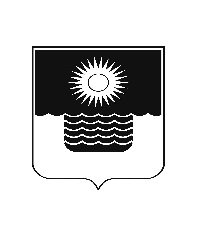 Р Е Ш Е Н И Е ДУМЫ МУНИЦИПАЛЬНОГО ОБРАЗОВАНИЯГОРОД-КУРОРТ ГЕЛЕНДЖИКот 26 мая 2023 года                  		                        		     № 635г. ГеленджикО внесении изменений в состав редакционного совета печатного средства массовой информации органов местного самоуправления муниципального образования город-курорт Геленджик «Официальный вестник органов местного самоуправления муниципального образования город-курорт Геленджик», утвержденный решением Думы муниципального образования город-курорт Геленджик от 29 ноября 2019 года №182 (в редакции решения Думы муниципального образования город-курорт Геленджик от 25 марта 2022 года №487)В связи с кадровыми изменениями, руководствуясь статьями 16, 17, 35 Федерального закона от 6 октября 2003 года №131-ФЗ «Об общих принципах организации местного самоуправления в Российской Федерации» (в редакции Федерального закона от 6 февраля 2023 года №12-ФЗ), Законом Российской Федерации от 27 декабря 1991 года №2124-1 «О средствах массовой инфор-мации» (в редакции Федерального закона от 29 декабря 2022 года №585-ФЗ), статьями 27, 70 Устава муниципального образования город-курорт Геленджик, Дума муниципального образования город-курорт Геленджик  р е ш и л а:1. Состав редакционного совета печатного средства массовой информации органов местного самоуправления муниципального образования город-курорт Геленджик «Официальный вестник органов местного самоуправления муниципального образования город-курорт Геленджик», утвержденный решением Думы  муниципального образования город-курорт Геленджик от 29 ноября 2019 года №182 «Об учреждении печатного средства массовой информации «Официальный вестник органов местного самоуп-равления муниципального образования город-курорт Геленджик» (в редакции решения  Думы  муниципального  образования  город-курорт  Геленджик   от 25 марта 2022 года №487), изложить в новой редакции (прилагается).2. Опубликовать настоящее решение в печатном средстве массовой информации «Официальный вестник органов местного самоуправления муниципального образования город-курорт Геленджик».3. Решение вступает в силу со дня его официального опубликования.Исполняющий обязанности главы муниципального образования город-курорт Геленджик        					        М.П. РыбалкинаПредседатель Думы муниципального образования город-курорт Геленджик				        М.Д. ДимитриевСОСТАВредакционного совета печатного средства массовой информацииорганов местного самоуправления муниципального образованиягород-курорт Геленджик «Официальный вестник органов местногосамоуправления муниципального образования город-курорт Геленджик»(далее – редакционный совет)Глава муниципального образования город-курорт Геленджик				                            А.А. БогодистовПриложение к решению Думы муниципального образования город-курорт Геленджикот 26 мая 2023 года № 635«Приложение 2УТВЕРЖДЕНрешением Думы муниципального образования город-курорт Геленджикот 29 ноября 2020 года № 182(в редакции решения Думы муниципального образования город-курорт Геленджик от 26 мая 2023 года № 635)ДимитриевМихаил Дмитриевич- председатель Думы муниципального образования город-курорт Геленджик, председатель редакционного совета;- председатель Думы муниципального образования город-курорт Геленджик, председатель редакционного совета;СкориковаЯнина Владимировна- заместитель главы муниципального образования город-курорт Геленджик, заместитель председателя редакцион-ного совета;- заместитель главы муниципального образования город-курорт Геленджик, заместитель председателя редакцион-ного совета;Борисова Анна Михайловна- начальник управления делами администрации муниципального образования город-курорт Геленджик, секретарь редакционного совета.- начальник управления делами администрации муниципального образования город-курорт Геленджик, секретарь редакционного совета.Члены редакционного совета:Члены редакционного совета:Члены редакционного совета:Андронов Иван Сергеевич- начальник отдела информатизации администрации муниципального образования город-курорт Геленджик;- начальник отдела информатизации администрации муниципального образования город-курорт Геленджик;Белова Наталья Григорьевна- ведущий специалист управления делами администрации муниципально-го образования город-курорт Геленджик; - ведущий специалист управления делами администрации муниципально-го образования город-курорт Геленджик; Дубовицкая Эмма Александровна- начальник отдела организационно-методического обеспечения аппарата Думы муниципального образования город-курорт Геленджик;- начальник отдела организационно-методического обеспечения аппарата Думы муниципального образования город-курорт Геленджик;Мельников Александр Сергеевич- заместитель главы муниципального образования город-курорт Геленджик;- заместитель главы муниципального образования город-курорт Геленджик;Соболева Анаит Арсеновна- начальник отдела по взаимодействию со средствами массовой информации администрации муниципального образования город-курорт Геленджик.»- начальник отдела по взаимодействию со средствами массовой информации администрации муниципального образования город-курорт Геленджик.»